Приложение № 8 към чл. 33  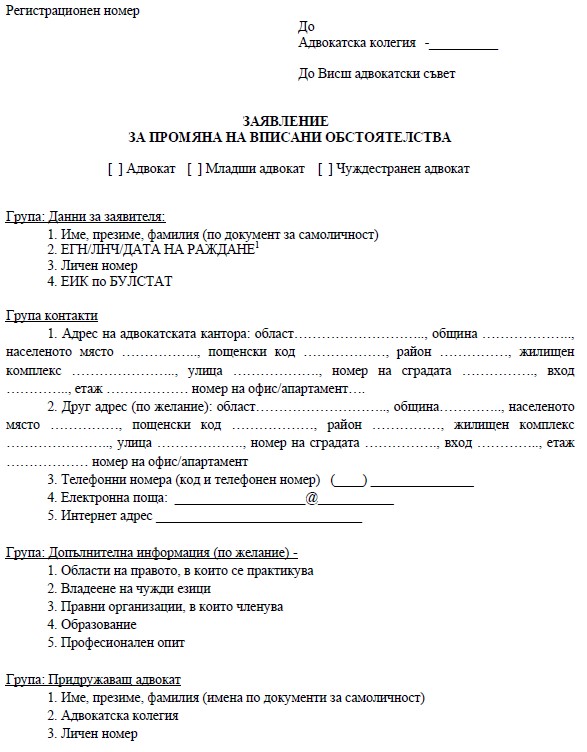 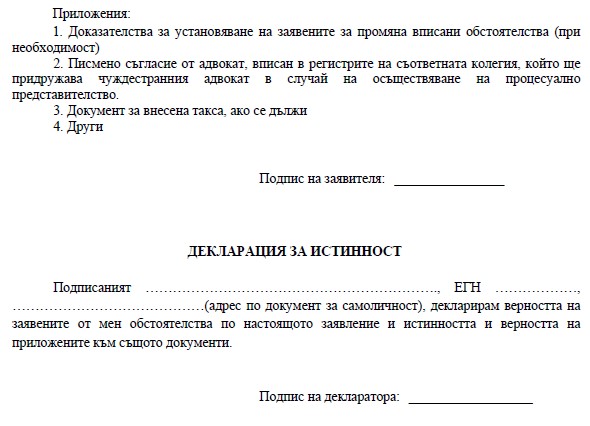 